Отчет по мероприятиям 10.07.-16.07.2017г.с.п. Каркатеевы15 июля 2017 года в 13.00  с/к с.п. Каркатеевы были проведены эстафеты, посвященные всероссийскому дню «Семьи любви и верности». К участию в спортивных эстафетах допускались дети дошкольного и младшего школьного возраста. Участники соревновались в веселых спортивных эстафетах. В соревнованиях принимало участие 24 человека.с.п.Усть-Юган14 июля в 15.00 ч . ,в  п. Юганская Обь прошли веселые эстафеты "Спортивное лето"  ,для детей 7-10 лет. В эстафетах приняло участие 3 команды: команда «Олимп» , «Спорт», «Движение» . В каждой команде принимало участие по 4 человека. Чтобы победить участникам команды пришлось пройти 10 веселых, но трудных эстафет: смячами.кеглями,обручами и другими спортивными предметами. Победила команда "Олимп" со счетом 5,на втором месте команда «Движение» со счетом 3,на третьем месте команда «Спорт» со счетом 2. Кроме спортивных эстафет, с участниками соревнований была проведена беседа о правилах безопасности на воде и как правильно загорать без последствий. Инструктор по спорту Тверских С.Г с.п. Салым В спортивном комплексе с.п. Салым за неделю было проведено два мероприятия:14.07.2017г соревнования по мини – футболу «Переходящий кубок» между дворовыми площадками, в которых приняли участие три команды, участвовало 24 человека.15.07.2017г. коллективная утренняя зарядка, в ней приняли участие 10 человек.И.о директора В.А.Негина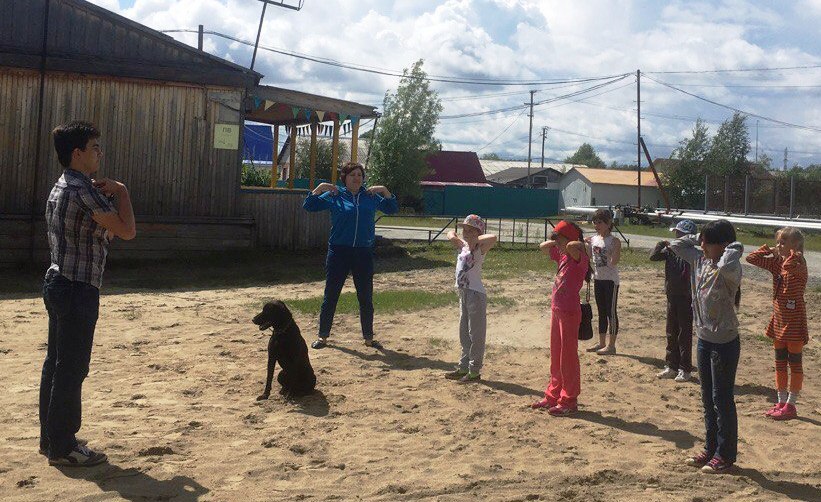 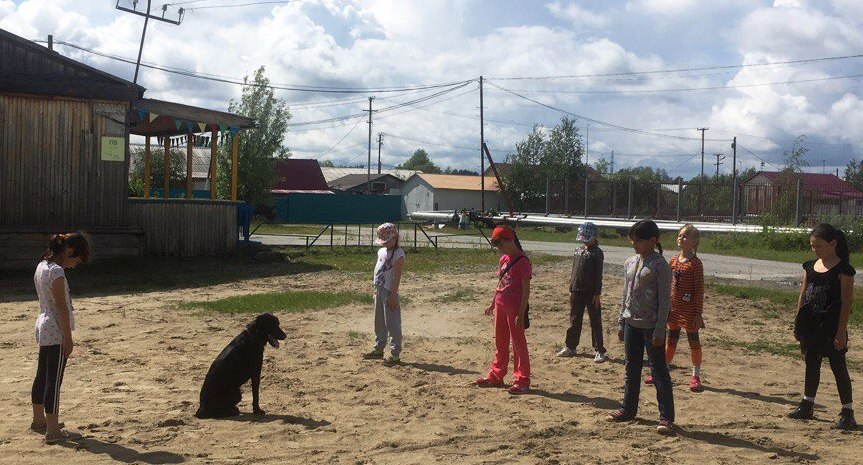 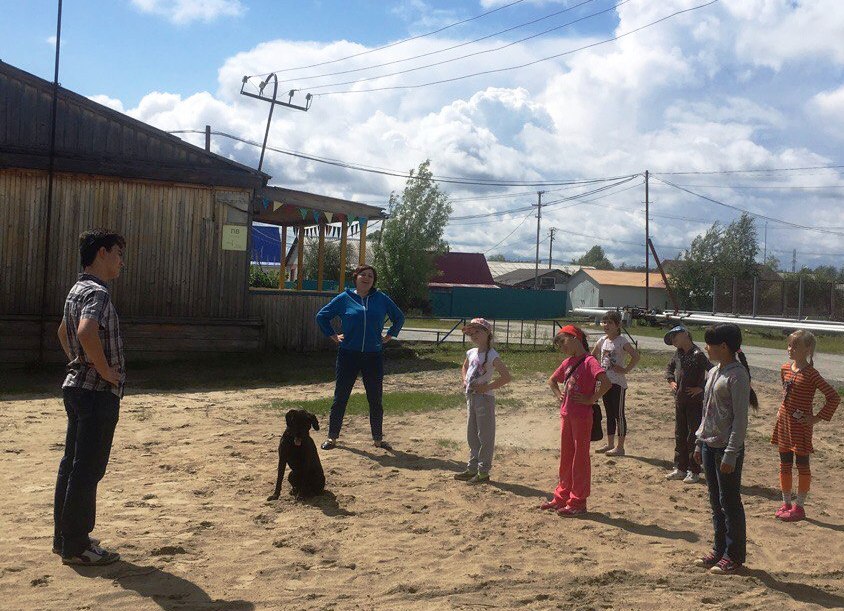 г.п. Пойковский13 июля 2017 года в11.00 на спортивной площадке МОБУ «СОШ№1»  г.п. Пойковский были проведены соревнования по Пионерболу в зачет Спартакиады Летних лагерей.  К участию в спортивных эстафетах допускались дети младшего и среднего школьного возраста. В соревнованиях принимало участие 24 человека.1 место команда «Динамит» МОБУ СОШ№;2 место команда «Богатыри» Центр творчества детей и юношества;3 место команда «Пупсики» СК гп. Пойковский.Борьба между соперниками была упорной и захватывающей. Огромную поддержку оказали болельщики команд, которые поддерживали  игроков в течении всей игры.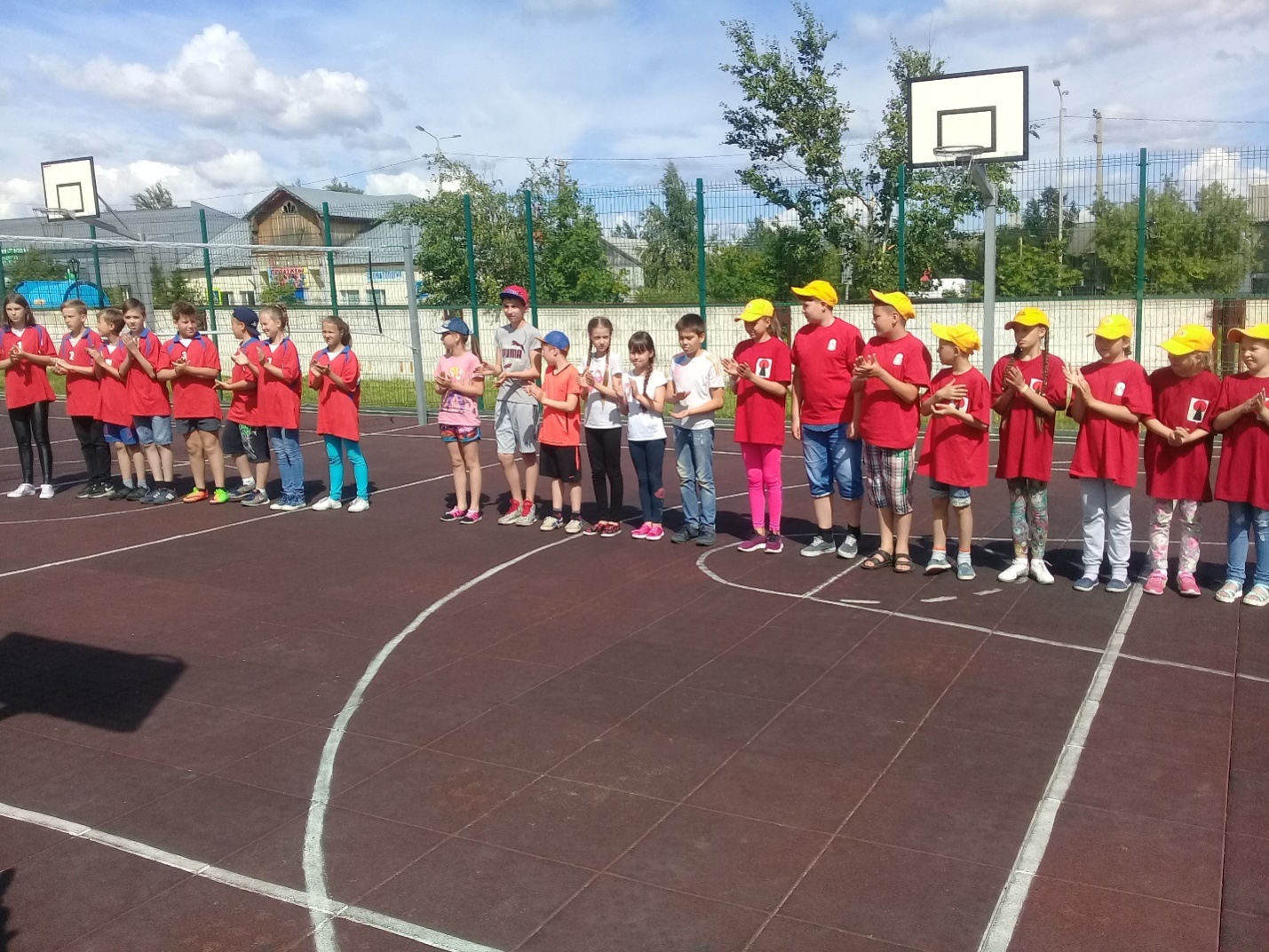 В Нефтеюганском районес.п. Каркатеевы, база отдыха и туризма Сказка, 15.07.2017г., в 10.00 ч. Был  проведен третий тур Открытого турнира Нефтеюганского района по Пейнтболу, участие приняло шесть команд, количество участников составило 30 человек, командой победителей стала команда г.п. Пойковский , второе место заняла молодая команда с.п. Салым- СкорпионС, почетное третье место заняла команда РНТ. СК с.п. Куть-Ях12 июля 2017г. в 18:00ч. на вечерней дворовой площадке были организованны и проведены следующие спортивные игры : пионербол, игра «Дартс», метание колец, мини-футбол. Задействовано участников – 21 человек; ответственные за проведение дворовой площадки инструктор-методист: Белик Д.А., М.Ю. Белкина.